ANEXO 9. Identificación de los Trabajos Fin de Grado (Taller Trabajo Fin de Grado)

UNIVERSIDAD AUTÓNOMA DE ENCARNACIÓN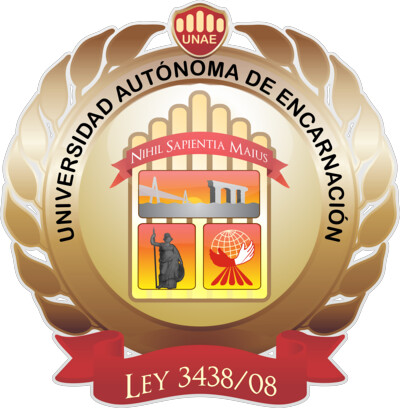 FACULTAD DE (………………………………….)(CARRERA)   .............................................
TRABAJO FIN DE GRADO(TÍTULO)(LÍNEA DE INVESTIGACIÓN)


NOMBRE ESTUDIANTE: ………………………………NOMBRE TUTOR/A:…………………………



(CIUDAD) – PARAGUAY
MES – AÑO